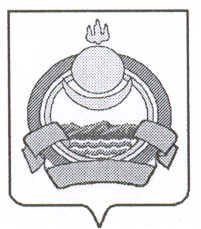 П О С ТА Н О В Л Е Н И Е Администрации   муниципального образования городского поселения «Поселок Онохой» Заиграевского района Республики Бурятияот_6.11.2015г.____№_379___    Об утверждении среднесрочногофинансового плана муниципальногообразования городского поселения«Поселок Онохой» на 2016-2018  годыВ соответствии с п. 4 статьи 169, статьей 174  Бюджетного кодекса Российской Федерации, руководствуясь статьями 30, 34 Устава муниципального образования городского поселения «Поселок Онохой», постановляю:Утвердить среднесрочный финансовый план муниципального образования городского поселения  «Поселок Онохой» на 2016-2018 годы (прилагается).     Глава  МОГП  «Поселок Онохой»                            Е.А.Сорокин                                      	ПриложениеУтвержденоПостановлением администрациимуниципального образования городского поселения «Поселок Онохой»от «__»________ 2015 г. №_______СРЕДНЕСРОЧНЫЙ ФИНАНСОВЫЙ ПЛАНМУНИЦИПАЛЬНОГО ОБРАЗОВАНИЯ ГОРОДСКОГО ПОСЕЛЕНИЯ «ПОСЕЛОК ОНОХОЙ» НА 2016 - 2018 ГОДЫ1. Прогноз основных параметров бюджета муниципального образования городского поселения «Поселок Онохой» на 2016-2018 годы:(тыс. руб.)2. Ведомственная структура расходов бюджета муниципального образования городского поселения «Поселок Онохой» на 2016-2018 годы:(тыс. рублей)4.   Нормативы отчислений от налоговых доходов в местные бюджеты в 2016-2018 годах.(В процентах)5.  Верхний предел муниципального внутреннего долга муниципального образования городского поселения «Поселок Онохой» на 1 января 2016 года не должен превышать 0,00 тыс. рублей, на 1 января 2017 года – 0,00 тыс. рублей и на 1 января 2018 года – 0,00 тыс. рублей.Очередной 
финансовый
годПлановый периодПлановый периодОчередной 
финансовый
год1-й год2-й годДоходы, в т.ч.:                         22008,1422975,2423995,24- налоговые и неналоговые доходы        16102,917070,018090,0- безвозмездные поступления                        5905,24           5905,24           5905,24Расходы                                 22008,1422975,2423995,24Дефицит (-),профицит (+)                0,000,000,00Источники финансирования дефицита       
республиканского бюджета                0,000,000,00в т.ч.:                                 - государственные ценные бумаги,        
номинальная стоимость которых указана в 
валюте РФ                               привлечение                             погашение                               - кредиты кредитных организаций в валюте
РФ                                      0,000,000,00привлечение                             погашение                               0,000,000,00- бюджетные кредиты от других бюджетов  
бюджетной системы РФ                    0,000,000,00привлечение                             погашение                               0,000,000,00Документ, учреждениеВед.Разд.Ц.ст.Расх.Сумма на 2016 годСумма на 2017 годСумма на 2018 год  АДМИНИСТРАЦИЯ МУНИЦИПАЛЬНОГО ОБРАЗОВАНИЯ ГОРОДСКОГО ПОСЕЛЕНИЯ"ПОСЕЛОК ОНОХОЙ"85400000000000000ОБЩЕГОСУДАРСТВЕННЫЕ ВОПРОСЫ854010000000000003520,743520,743520,74      Функционирование высшего должностного лица субъекта Российской Федерации и муниципального образования854010200000000000001080,71080,71080,7        Глава муниципального образования8540102999 00 910100001080,71080,71080,7          Выполнение функций органами местного самоуправления8540102999 00 910101212440,042440,042440,04      Функционирование Правительства Российской Федерации, высших исполнительных органов государственной власти субъектов Российской Федерации, местных администраций8540104000000000000002440,042440,042440,04        Центральный аппарат8540104999 00 910200002285,22285,22285,2Фонд оплаты труда государственных органов (муниципальных) органов и взносы по обязательному социальному страхованию8540104999 00 910201212285,22285,22285,2Улата прочих налогов, сборов и иных платежей8540104999 00 7216090085,285,285,2Закупка товаров, работ, услуг в сфере информационно-коммуникационных технологий8540104999 00 91020242000Прочая закупка товаров, работ и услуг для обеспечения государственных (муниципальных) нужд8540104999 00 910202440,00,00,0Межбюджетные трансферты на осуществление части поселений по формированию и исполнению бюджета поселения 8540104999 00 П1010540000Межбюджетные трансферты на осуществление  полномочий  по внешнему муниципальному финансовому  контролю8540104999 00 П102054069,769,769,7Другие общегосударственные вопросы854011300000000005508,255508,255508,25Учреждения по обеспечению хозяйственного обслуживания8540113999 000 835902445508,255508,255508,25НАЦИОНАЛЬНАЯ ОБОРОНА85402000000000000000360,2360,2360,2Осуществление первичного воинского учета на территориях, где отсутствуют военные комиссариаты8540203999 00 51180121360,2360,2360,2НАЦИОНАЛЬНАЯ БЕЗОПАСНОСТЬ И ПРАВООХРАНИТЕЛЬНАЯ ДЕЯТЕЛЬНОСТЬ85403000000000000000359,95359,95359,95Функционирование органов в сфере национальной безопасности, правоохранительной деятельности и обороны8540309999 00 82300244359,95359,95359,95НАЦИОНАЛЬНАЯ ЭКОНОМИКА8540400000000000000049,549,549,5ДОРОЖНОЕ ХОЗЯЙСТВО8540409000000000000034,734,734,7Содержание автомобильных дорог общего пользования местного значения8540409999 00 8220024434,734,734,7Другие вопросы в области национальной экономики8540412000000000000014,814,814,8Мероприятия по землеустройству и землепользованию8540412999 00 824102440,00,00,0Прочие межбюджетные трансферты на исполнение полномочий по осуществлению  земельного контроля8540412999 00 430205400,00,00,0Прочие межбюджетные трансферты на исполнение полномочий по осуществлению  архитектурной деятельности8540412999 00 4303054014,814,814,8ЖИЛИЩНО-КУММУНАЛЬНОЕ ХОЗЯЙСТВО85405000000000000005647,236114,336193,03Жилищное хозяйство8540501999 00 82950244123,03123,03123,03Коммунальное хозяйство8540502999 00 82990244000Благоустройство85405030000000000005524,25991,35770,0Уличное освещение8540503999 00 82910244570,0570,0570,0Содержание автомобильных дорог и инженерных сооружений на них в границах городских округов и поселений в рамках благоустройства8540503999 00 822602441500,01767,11800,0Озеленение8540503999 00 829202440,0100,0100,0Организация и содержание мест захоронения8540503999 00 829302440,0100,0100,0Прочие мероприятия по благоустройству городских округов и поселений8540503999 00 829402443454,23454,23500,0    КУЛЬТУРА, КИНЕМАТОГРАФИЯ, СРЕДСТВА МАССОВОЙ ИНФОРМАЦИИ854080000000000000006187,046187,046957,06Культура8540801999 00 831100006187,046187,046957,06Расходы на обеспечение деятельности (оказание услуг) учреждений культуры (дома культуры, другие учреждения культуры)8540801999 00 831102443435,83435,84205,82Субсидия бюджетным учреждениям на финансовое обеспечение государственного (муниципального) задания на оказание государственных (муниципальных) услуг (выполнение работ)8540801999 00 831106112751,242751,242751,24СОЦИАЛЬНАЯ ПОЛИТИКА85410000000000000000105,21105,21105,21Пенсионное обеспечение8541001000000000000105,21105,21105,21Пособия, компенсации и иные социальные выплаты гражданам, кроме публичных нормативных обязательств8541001999 00 85010321105,21105,21105,21 ФИЗИЧЕСКАЯ КУЛЬТУРА И СПОРТ85411000000000000000270,0500,0941,3Массовый спорт8541102999 00 82600244270,0500,0941,3Всего расходов:Всего расходов:Всего расходов:Всего расходов:Всего расходов:22008,1422975,2423995,24Код классификации доходов бюджетов Российской ФедерацииНаименование доходаНормативы отчислений в плановом периодеНормативы отчислений в плановом периодеНормативы отчислений в плановом периодеКод классификации доходов бюджетов Российской ФедерацииНаименование дохода1-й год2-й год3-й годКод классификации доходов бюджетов Российской ФедерацииНаименование доходаВ бюджеты поселенийВ бюджеты поселенийВ бюджеты поселенийНалог на доходы физических лиц101010Единый сельхозналог505050Земельный налог100100100Налог на имущество физических лиц100100100